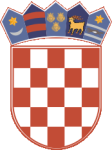             REPUBLIKA HRVATSKAKRAPINSKO- ZAGORSKA ŽUPANIJA     DJEČJI  VRTIĆ BEDEKOVČINA              UPRAVNO VIJEĆEKLASA: 112-03/22-01/14URBROJ: 2197-48-02-22-2Bedekovčina,  27. listopada 2022.	Na temelju članka 26. Zakona o predškolskom odgoju i obrazovanju („Narodne novine“ broj 10/97, 107/07, 94/13, 98/19 i 57/22) i Odluke Upravnog vijeća Dječjeg vrtića Bedekovčina (KLASA: 112-03/22-01/14, URBROJ: 2197-48-02-22-1, od 13. listopada 2022. godine), Upravno vijeće Dječjeg vrtića Bedekovčina, objavljuje                                                        JAVNI NATJEČAJ                                                            za radno mjesto ODGOJITELJ – 1 izvršitelja/ice, puno radno vrijeme, na neodređeno  vrijeme          Uvjet: - VŠS ili VSS - stručni/sveučilišni prvostupnik/ica odgojitelj/ica djece rane i                          predškolske dobi, magistar/magistra ranog predškolskog odgoja i obrazovanja  	        - položen stručni ispit.          Potrebna dokumentacija:- prijava - životopis- domovnica (preslik)         - dokaz o stečenoj stručnoj spremi (preslik)- dokaz o položenom stručnom ispitu (preslik)- dokaz o radnom iskustvu u struci (preslik)- dokaz da ne postoje okolnosti iz čl. 25. Zakona o predškolskom odgoju i obrazovanju   (uvjerenje o nekažnjavanju – original ili preslik ne stariji od 6 mjeseci).Prijave s dokazima o ispunjavanju uvjeta dostavljaju se preporučenom pošiljkom poštom ili osobno, na adresu: Dječji vrtić Bedekovčina, Ljudevita Gaja 13, 49221 Bedekovčina s naznakom „Ne otvaraj – natječaj za radno mjesto odgojitelja na neodređeno vrijeme“.Rok za podnošenje prijava je 8 dana od dana objave natječaja na web stranici i   oglasnoj ploči Hrvatskog zavoda za zapošljavanje te na web stranici i oglasnoj ploči Dječjeg vrtića Bedekovčina odnosno do 07. studenoga 2022.  godine.Nepravodobno pristigle i nepotpune prijave neće se razmatrati.Kandidati će biti obaviješteni o rezultatima natječaja u roku 30 dana od isteka roka za podnošenje prijava.									PREDSJEDNIK  UPRAVNOG VIJEĆA                          Željko Novosel DOSTAVITI:1. Hrvatski zavod za zapošljavanje, Ispostava Zabok 2. Oglasna ploča i web stranica  Dječjeg vrtića Bedekovčina 3.  Pismohrana, ovdje